Abstract	11	Introduction	22	Scope of the Use Cases	33	Terms and Definitions	44	References	54.1	Normative References	54.2	Informative References	55	Use Cases	55.1	Use Case #6 – The Human-CAV Interaction AIW (HCI)	55.1.1	Use Case description	55.1.2	Human-CAV Interaction Reference Model	65.1.3	Input and output data	76	Functional Requirements	76.1	Human-CAV Interaction	76.1.1	I/O Data summary	86.1.2	Audio	96.1.3	Autonomous Motion Subsystem Response	96.1.4	Concept (Face)	96.1.5	Concept (Speech)	106.1.6	Emotion	106.1.7	Face identity	106.1.8	Face Objects	106.1.9	Full World Representation	106.1.10	Full World Representation commands	106.1.11	Human Commands	116.1.12	Intention	116.1.13	Meaning	116.1.14	Object Identifier	116.1.15	Speaker Identity	116.1.16	Text	116.1.17	Video	12AbstractConnected Autonomous Vehicles (CAV) is one of the 10 current MPAI standard projects. One of them is Multimodal Conversation (MPAI-MMC), a standard comprising the Conversation with Emotion and Multimodal Question Answering Use Cases and 3 Speech Translation Use Cases. For the purpose of standardisation, a CAV has been subdivided in 5 subsystems, one of then called Human-CAV Interaction (HCI) whose function is to deal with the technology-rich scenario of the ways a human and a CAV interact. MMC-HCI is the 6th MPAI-MMC Use Case.IntroductionMoving Picture, Audio and Data Coding by Artificial Intelligence (MPAI) is an international Standards Developing Organisation with the mission to develop AI-enabled data coding standards. Research has shown that data coding with AI-based technologies is generally more efficient than with existing technologies. Compression and feature-based description are notable examples of coding.In the following, Terms beginning with a capital letter are defined in Table 3 if they are specific to MPAI-MCS Standard and to Error! Reference source not found. if they are common to all MPAI Standards.MPAI Application Standards enable the development of AI-based products, applications and services. The MPAI AI Framework (AIF) Standard (MPA-AIF) [Error! Reference source not found.] provides the foundation on which the technologies defined by MPAI Application Standards operate.Error! Reference source not found. depicts the MPAI-AIF Reference Model. MPAI-AIF provides the foundation on which Implementations of MPAI Application Standards operate.An AIF Implementation allows execution of AI Workflows (AIW), composed by basic processing elements called AI Modules (AIM). 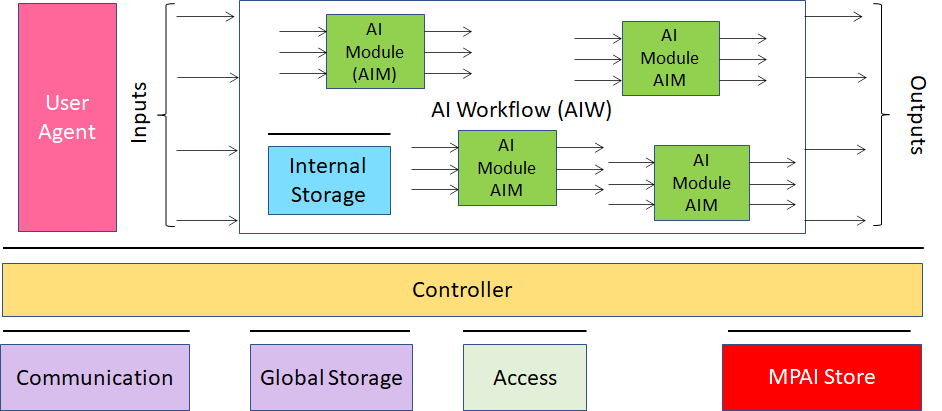 Figure 1 – The AI Framework (AIF) Reference Model and its ComponentsMPAI Application Standards normatively specify Semantics and Format of the input and output data and the Function of the AIW and the AIMs, and the Connections between and among the AIMs of an AIW.In particular, an AIM is defined by its Function and Data, but not by its internal architecture, which may be based on AI or data processing, and implemented in software, hardware or hybrid software and hardware technologies.MPAI defines Interoperability as the ability to replace an AIF, an AIW or an AIM Implementation with a functionally equivalent Implementation. MPAI also defines 3 Interoperability Levels of an AIF that executes an AIW that is:Proprietary AIW and is composed by AIM with proprietary functions using any proprietary data Format (Level 1).Composed of AIMs having all their Functions, Formats and Connections specified by an MPAI Application Standard (Level 2).Level 2 and with AIMs certified by an MPAI-appointed Assessor to holdthe attributes of Reliability, Robustness, Replicability and Fairness – collectively called Performance (Level 3).MPAI is the root of trust of the MPAI Ecosystem [Error! Reference source not found.] offering Users access to the promised benefits of AI with a guarantee of increased transparency, trust and reliability as the Interoperability Level of an Implementation moves from 1 to 3. Scope of the Use CasesA Connected Autonomous Vehicle (CAV) is a mechanical system capable of executing a command to move its body guided by an analysis of data produced by a range of sensors exploring the environment and information transmitted by other sources in range, e.g., CAVs and roadside units (RSU).MPAI has subdivided a CAV in 5 main subsystems: Human-CAV interaction (HCI) Recognises the human CAV rights holderResponds to humans’ commands and queries Provides extended environment representation (called Full World Representation) for humans to enjoySenses human activities during the travelActivates other subsystems as required by humans or as deemed necessary by the identified conditions.Environment Sensing Subsystem (EDS) Acquires information from the physical environment via a variety of sensorsDevelops the best environment representation (called Basic World Representation).Autonomous Motion Subsystem (AMS) Computes the Route to destinationUses different sources of information – CAV sensors, other CAVs and transmitting units – to produce a Full World RepresentationGives command that drive the CAV to the intended destination.CAV to Everything Subsystem (V2X)Teceives information from external sources, including other CAVs, other vehicles and Roadside Units (RSU).Sends information to other CAVs.Motion Actuation Subsystem (MAS) Provides environment informationActuates motion commands in the environment.The interaction of the 5 subsystems in depicted in Figure 2.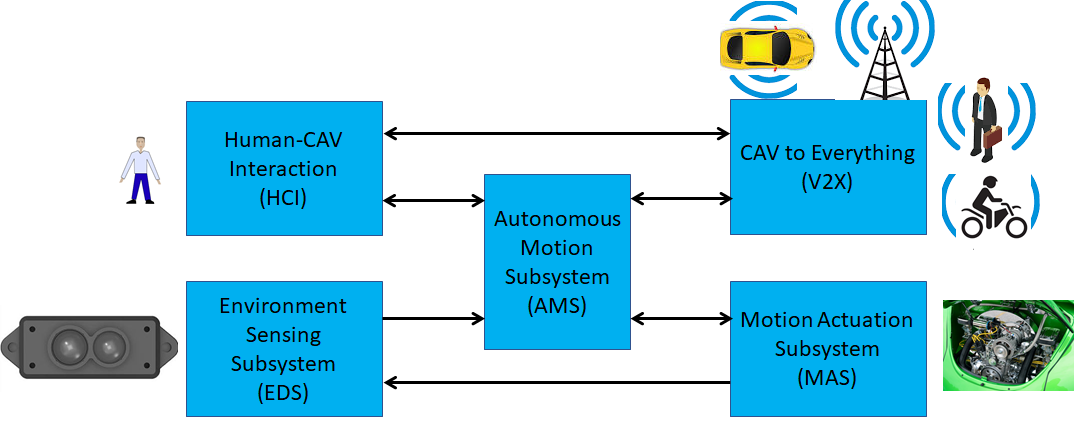 Figure 2 – The CAV subsystemsThe following high-level workflow illustrates the CAV operation envisaged by this document.A human with appropriate credentials requests the CAV, via Human-CAV Interaction, to take the human to a given place. Human-CAV Interaction authenticates the human, interprets the request and passes a command to the Autonomous Motion Subsystem.Autonomous Motion Subsystem:Requests Environment Sensing Subsystem to provide the current Pose. Computes the Route.Issues the start command.Environment Sensing Subsystem computes and sends Basic World Representations to the Autonomous Motion Subsystem. CAV to Everything Becomes aware of other CAVs and external sources (CAVs, RSU etc.).Shares the CAV’s Basic World Representation with CAVs in range. Autonomous Motion Subsystem:Receives and processes data broadcasted by external sources (CAVs, RSU etc.).Computes the Full World Representation.Shares the CAV’s Full World Representation with CAVs in range.Computes a Path.Issues commands to the Motion Actuation Subsystem to move the CAV accordingly.While the CAV moves, HumansHold conversation with Human-CAV Interaction and possibly other humans on board.Issue commands.Request views of the environment (Full World Representation) etc.Interact with other CAVs.Terms and DefinitionsThe terms used in this document whose first letter is capital have the meaning defined in Table 3.Table 1 – Table of terms and definitionsReferencesNormative ReferencesMPAI-MMC Call for Technologies, N154, https://mpai.community/standards/mpai-mmc/#CfTInformative ReferencesMPAI-CAV Use Cases and Functional Requirements WD0.4, N377\Use CasesUse Case #6 – The Human-CAV Interaction AIW (HCI)Use Case descriptionThe human-CAV interaction is based on the principle that the CAV is impersonated by an avatar, selected by the CAV right-holder, who has the capability to animate head and face and emit speech that inlude features that display as much as possible the features, e.g., emotion, that would be displayed by a human driver. Examples are:The CAV’s avatar is reactive to the Environment shows, e.g., it shows an angry face because a driver has made an improper motion. The CAV’s avatar is reactive to a Human, e.g., it shows an appropriate face to a human who has made a joke.Other forms of interaction are:CAV authenticates human.A human issues commands to a CAV, e.g.,Commands to Autonomous Motion Subsystem, e.g.: go to a Way point, display Full World Representation (see 5.3), etc.Other commands, e.g.: turn off air conditioning, turn on radio, call a person, open window or door, search for information etc.A human entertains a dialogue with a CAV, e.g.,Information requests, e.g.: time to destination, route conditions, weather at destination etc.Casual conversation.A CAV monitors the passenger compartment, e.g.,Physical conditions, e.g.: temperature level, media being played, sound level, noise level, anomalous noise, etc.Passenger data, e.g.: number of passengers, ID, estimated age, destination of passengers.Passenger activity, e.g.: level of passenger activity, level of passenger-generated sound, level of passenger movement, emotion on face of passengers.Passenger-to-passenger dialogue, two passengers shake hands, or passengers hold everyday conversation.The Human-CAV Interaction collects a variety of data generated by humans inside the vehicle for possible action. This issue if part of the more general problem of data privacy in a CAV that is handled in a dedicated chapter of the Connected Automotive Vehicle document [2].Human-CAV Interaction Reference ModelFigure 3 is the of Human-CAV Interaction (HCI) reference model. The following is noted:A combination of Conversation with Emotion and Multimodal Question Answering AIMs with gesture recognition capabilities covers most Human-CAV Interaction needs.New requirements to existing data format are added where required.Additional AIMs are added when new HCI data formats are required.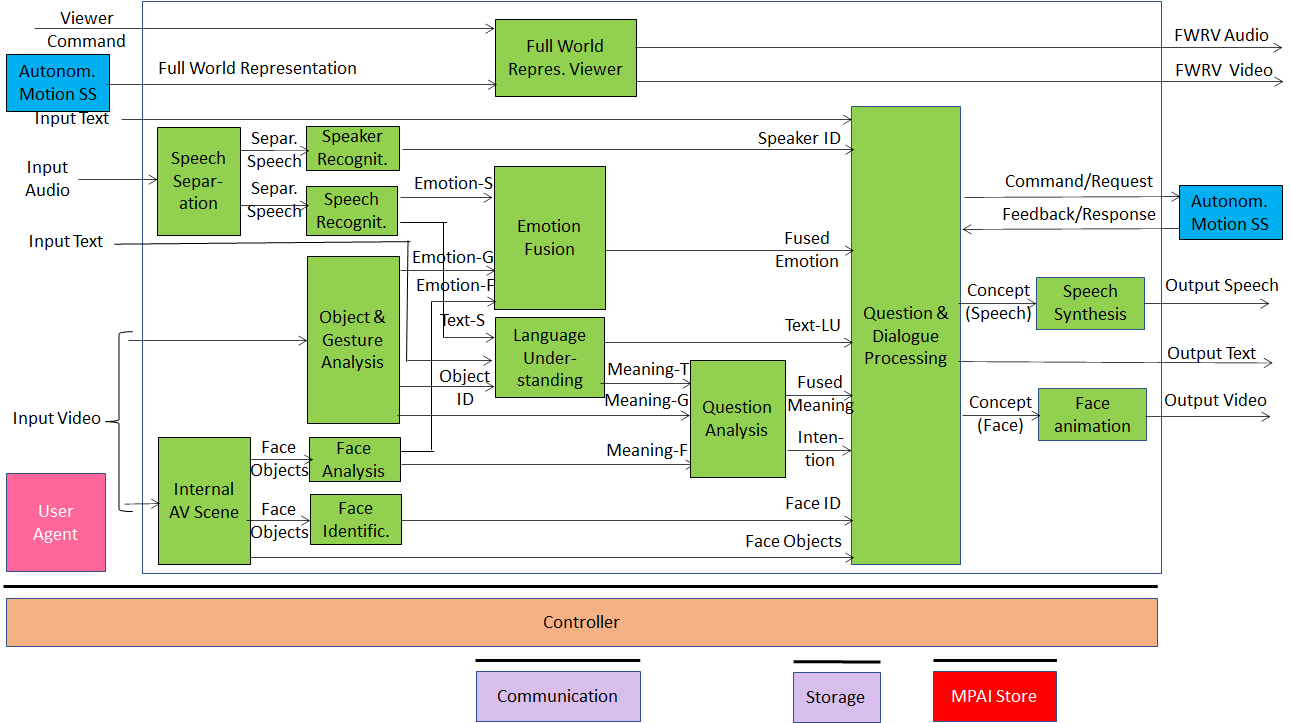 Figure 3 – Human-CAV Interaction Reference ModelDepending on the technology used (data processing or AI), the AIMs in Figure 3 may need to access external information, such as Knowledge Bases, to perform their functions. While not represented in Figure 3, they will be identified, if required, in the AI Modules subsection.Input and output dataTable 2 lists the input and output data of the HCI AIMs Interaction depicted in Figure 3. Table 2 – HCI input and output data Functional RequirementsThe Functional Requirements refer to the individual technologies identified as necessary to implement MPAI-CAV Use Cases belonging using AIMs operating in an MPAI-AIF AI Framework. The Functional Requirements developed in this document adhere to the following guidelines:AIMs are defined to allow implementations by multiple technologies (AI, ML, DP)DP-based AIMs need interfaces, e.g., to a Knowledge Base. AI-based AIM will typically require a learning process, however, support for this process is not included in the document. MPAI may develop further requirements covering that process in a future document.AIMs can be aggregated in larger AIMs. Consequently, some data flows of aggregated AIMs may no longer be accessible.Human-CAV InteractionTable 3 lists the AIMs represented in Figure 3. Table 3 – AI Modules of Human-CAV interactionI/O Data summaryFor each AIM (1st column), Table 4 gives the input (2nd column) and the output data (3rd column).Table 4 – I/O data of Human-CAV Interaction AIMsMPAI has acquired a set of first-generation technologies related to the data types listed below in a previous Call for Technologies for the MPAI-MMC standard [1]. MPAI is ready, however, to consider new technologies related to the data below to support new requirements and/or to enhance capabilities. AudioAudio is sampled from an analogue source (passenger compartment) at a frequency in the 44.1-96 kHz range with at least 16 and at most 24 bits/sample.To respondentsRespondents are invited to comment on this choice.Autonomous Motion Subsystem Response The responses of the Autonomous Motion Subsystem are:Enumeration of possible routes with major features of each route.Enumeration of possible parking places with major features of each place.Announcement of obstacles preventing the expeditious accomplishment of the Command.Announcement that the desired Waypoint has been reached.To respondentsRespondents are requested to propose a coded representation of the above commands. Proposals of coded representation of additional responses are welcome.Concept (Face)MPAI-MMC has adopted a Lips Animation format for its MPAI-MMC Standard [1].To RespondentsMPAI is now looking for a technology that can animate head and face of the avatar with the purpose to represent: Motion of head when speaking.Motion of face muscles and eyeballs.Turning of gaze to a particular person.Emotion of the associated spoken sentence.Meaning of the associated spoken sentence.Concept (Speech)MPAI-MMC has adopted Text With Emotion as Reply (speech) format for its MPAI-MMC Standard [1].To RespondentsRespondents are requested to propose a “Concept to Speech” format with the following requirements:Capability to represent varying Emotions in the synthetic Speech.Capability to represent varying Meanings of the CAV reply.EmotionMPAI has defined an extensible 3-level set of Emotions for its MPAI-MMC Standard [1].To respondentsRespondents are requested to comment on the suitability of the technology standardised in [1] for CAV purposes. Face identityThe Face Identity AIM shall be able to represent the identity of a limited number of faces.To respondentsRespondents are requested to propose a face identification system suitable for a limited number of faces.Proposals of a face identification usable in the context of a company renting CAVs to customers are welcome.Face ObjectsIn order for the  HCI Subsystem to have a full understanding of what is happening in the passenger compartment (e.g., to have a more natural audio-visual interaction with the passengers, recording of what happened in the compartment etc.), the HCI Subsystem needs to represent the data acquired from the compartment. The current use is To extract the face of a passenger for the purpose of extracting Emotion and Identity.To determine the exact location of a passenger in the compartment in order to animate the CAV’s Avatar Face in such a way that the Avatar gazes into the eyes of the passenger it is talking to.To respondentsRespondents are invited to propose a format for Face Objects to be used as input to Face Analysis, Face Identification and Question and Dialogue Processing satisfying the above requirements.Full World RepresentationThe requirements of the FWR AIM are developed in the context of CAV Autonomous Motion Subsystem requirements.Full World Representation commandsThe requirements of FWR interaction will be developed once the FWR requirements are defined.Human CommandsThe basic commands given to the Autonomous Motion Subsystem are:Go to a Waypoint.Park close to a Waypoint.Drive faster.Drive slowly.Display Full World Representation. To respondentsRespondents are requested to propose a coded representation of the above commands. Proposals of coded representation of additional commands are welcome.IntentionMPAI has defined a digital representation format for Intention in [1].To respondentsRespondents are requested to comment on the suitability of the technology standardised in [1] for CAV purposes. MeaningMPAI has defined a digital representation format for Meaning [1].To respondentsRespondents are requested to comment on the suitability of the technology standardised in [1] for CAV purposes. Object IdentifierMPAI has defined a digital representation format for Object Identifier in [1].To respondentsRespondents are requested to comment on the suitability of the technology standardised in [1] for CAV purposes. Speaker IdentityThe current Speaker Identity requirements demand the ability to identify a limited number of Speakers.To respondentsRespondents are requested to propose a Speaker Identification methods suitable for a limited number of speakers.Proposals of a Speaker Identification method usable in a content of a company renting CAVs to customers are welcome.TextAs there is a need to support most languages in use, Text representation conforms to ISO/IEC 10646, Information technology – Universal Coded Character Set (UCS).To respondentsRespondents are invited to comment on this choice.VideoVideo is intended for use in the passenger compartment.The following characteristics of 2D Video have been adopted.Pixel shape: squareBit depth: 8-10 bits/pixelAspect ratio: 4/3 and 16/9640 < # of horizontal pixels < 1920480 < # of vertical pixels < 1080Frame frequency 50-120 HzScanning: progressiveColorimetry: ITU-R BT709 and BT2020 Colour format: RGB and YUVCompression: uncompressed, if compressed AVC, EVC, HEVC.To respondentsRespondents are invited to comment on MPAI’s choice for 2D Video.Respondents are also requested to propose a data format for 3D Video having video+depth as the baseline format or other 3D Video data formats.Moving Picture, Audio and Data Coding by Artificial Intelligencewww.mpai.communityPublic DocumentPublic DocumentN3782021/09/30SourceLeonardo ChiariglioneTitleMMC-HCI Use Case and Functional Requirements WD0.2TargetMPAI-12TermDefinitionBasic World RepresentationA description of the Environment based on the CAV sensors and an Offline Map.CommandHigh-level instructions whose execution allows a CAV to reach a Goal.Connected Autonomous VehicleA vehicle capable to autonomously reach an assigned target by understanding human utterances, planning a route, sensing and interpreting the environment, exchanging information with other CAVs and acting on the CAV’s motion subsystem.Decision horizonThe estimated time between the current state and the Goal.EmotionAn attribute that indicates an emotion out of a finite set of EmotionsEmotion GradeThe intensity of an EmotionEmotion RecognitionAn AIM that decides the final Emotion out of Emotions from different sourcesEnvironmentThe portion of the world within the Decision horizon.Full World RepresentationA representation of the Environment using the CAV’s and other CAVs’ Basic World Representations.GoalThe planned State at a future time. IntentionIntention is the result of a question analysis that denotes information on the input question.Language UnderstandingAn AIM that analyses natural language as Text to produce its meaning and emotion included in the textMeaningInformation extracted from the input text such as syntactic and semantic informationOffline MapAn offline-created map of a location and associated metadata.Question AnalysisAn AIM that analyses the meaning of a question sentence and determines its Intention Question AnsweringAn AIM that analyses the user’s question and produces a reply based on the user’s Intention Speech Recognition An AIM that converts speech to TextSpeech SynthesisAn AIM that converts Text or concept to speechStatePose, Velocity and Acceleration of a CAV at a given time.TextA collection of characters drawn from a finite alphabetTranslationAn AIM that converts Text in a source language to Text in a target languageVideo analysisAn AIM that extracts features from videoWay PointA point 𝑤𝑖 given as a coordinate pair (𝑥𝑖, 𝑦𝑖), in an Offline MapInput dataFromCommentAudioUser outdoorUser authenticationUser commandTextUser outdoorUser authenticationUser commandTextPassenger compartmentSocial life of userCommands or interaction with CAVAudioPassenger compartmentSocial life of userCommands or interaction with CAVVideoPassenger compartmentSocial life of userCommands or interaction with CAVFull World RepresentationAutonomous Motion SSFor processing by FWR ViewerOutput dataToCommentsTextAutonomous Motion SubsystemCommands to be executedSynthetic speechPassenger compartmentCAV’s response to passengersSynthetic facePassenger compartmentCAV’s response to passengersFull World RepresentationPassenger compartmentFor passengers to view external world AIMFunctionSpeech detection and separationSeparates relevant speech vs non-speech signalsDetects request for dialogue.Speaker identificationRecognises speaker.Speech recognitionAnalyses the speech inputGenerates text and emotion output.Object and gesture analysis Analyses video to identify objectProduces the ID of the object in focusAnalyses videoProduces motion and meaning of gesture.Face recognitionAnalyses the video of the face of a humanRecognise the human’s identity.Face analysisAnalyses the video of the face of a humanExtracts emotion and meaning.Language understandingUses a language model (embedded in AIM)Analyses natural language expressed as textProduces the meaning of the text.Produces text related to Object IDEmotion recognitionFuses Emotions from Speech, Face and Gesture.Produces Final Emotion.Question analysisFuses Meanings of Speech, Face and GestureAnalyses the meaning of the sentenceDetermines the Intention.Outputs Final MeaningQuestion & dialog processingReceives Speaker ID and Face IDIf speaker ID and face ID match, thenProduces a command to Autonomous Motion SSAnalyses user’s emotion, intention, meaning and/ or question, textProduces Reply (speech) and Reply (face).Else, responds appropriatelySpeech synthesisConverts Reply (speech) to speech.Face animationConverts Reply (face) to animated faceFull World Representation ViewerReceives Full World RepresentationPresents a view as instructed by human via Commands.AIMInput DataOutput DataSpeech SeparationInput AudioSeparated SpeechInternal AV SceneInput VideoFace ObjectsSpeaker RecognitionSeparated SpeechSpeaker IDSpeech recognitionSeparated SpeechEmotion (Speech)Text (Speech)Object and Gesture AnalysisInput VideoObject IDEmotion (Gesture)Meaning (Gesture)Face AnalysisFace ObjectsEmotion (Face)Meaning (Face)Face IdentificationFace ObjectsFace IDFull World Representation ViewerViewer Command Full World RepresentationFWRV AudioFWRV VideoEmotion FusionEmotion (Speech)Emotion (Face)Emotion (Gesture)Fused EmotionLanguage UnderstandingText (Speech)Input TextObject IDText  (Language Understanding)Meaning (Text)Question analysisMeaning (Text)Meaning (Gesture)Meaning (Face)Fused MeaningIntentionQuestion and dialogue processingInput TextSpeaker IDFused emotionText (Speech)Fused MeaningIntentionFace IDFace ObjectsCommand/RequestFeedback/ResponseConcept (Speech)Output TextConcept (Face)Speech synthesisConcept (Speech)Output SpeechFace animationConcept (face)Output Video